DEJEPISSTAROVEKÉ,DÁVNOVEKÉ GRÉCKO                   Učebnica str.25 - 29 (opakovanie tematického celku)1. Na akom ostrove sa rozvinula minojská civilizácia? ..............................................................................2. Ako sa volalo hlavné mesto Minojčanov a ako ho mnohí označovali?  ................................................       ...............................................3. Aký kult vyznávali Minojčania?  ............................................................................................................4. Aké boli symboly Minojčanov?      ................................................       ...............................................5. Aké kmene (ich názov) sa stali tvorcami mykénskej civilizácie?  ..........................................................6.  Vymenuj aspoň 3 mestské štáty, ktoré založili Mykénčania. ................................................       ...............................................     ...............................................  7. Ako označujeme kamenné kvádre, z ktorých stavali Mykénčania mestá?  ..........................................8.  Ako sa volá grécky básnik, ktorý napísal epos o Tróji? ........................................................................9.  Čo bránilo Grékom vytvoriť jednotný štát?  .........................................................................................10. Kde sa nachádzala známa veštiareň? ..................................................................................................11. Kedy sa konali prvé olympijské hry?................................................     ...............................................     12. Ako sa volá polostrov, kde leží Sparta? ...............................................................................................13. Ako sa volá kmeň, ktorý založil Spartu?   ............................................................................................14. Ako sa volá bájny zákonodarca, ktorý spísal  spartské zákony? ..........................................................15.  Kto stál na čele Sparty? ......................................................................................................................16. Rozdeľ spartskú spoločnosť do troch skupín.................................................       ...............................................     ...............................................  17.  Kto vládol v Aténach po vláde kráľov?  ..............................................................................................18.  Vymenuj štyroch najznámejších aténskych zákonodarcov.  .....................................       .....................................     ....................................     ......................................19. Kto v Aténach položil základy demokracie?  .......................................................................................20. Akým cudzím slovom označujeme črepinový súd? .............................................................................21. Čo znamená slovo „drakonický“?  ....................................................................................................... Vypracovať ,odoslať do 20.4.2020 na adresu lpromosinova@gmail.comGEOGRAFIA15.4 – Juhozápadná Ázia- atrakcie CRŽiakom pošlem poznámky z nového učiva, ktoré si prepíšu do zošita. Ďalšou úlohou bude, že si žiaci naplánujú výlet po JZ Ázií. Tí žiaci s ktorými komunikujem cez internet mi vypracovanie odfotia  a pošlú. Skontrolujem správnosť a zaznačím si splnenie zadania.Atrakcie cestovného ruchu-  najintenzívnejší je CR v Turecku, Izraeli, Cypre, SAE Turecko: historické pamiatky (Trója, Pergamon, Milét), prímorské strediská (Istanbul, Izmir, Antalya,Side),                 prírodné zaujímavosti ( travertínové kaskády v Pamukkale, Kapadokia)                orientálne bazáre
Izrael: miesta spojené s dejinami židovského, kresťanského a moslimského náboženstva -Nazaret, Galilejské jazero, Jeruzalem, Betléhem, Jericho, Hebron, Mŕtve more- prímorské strediská:Tel Aviv-Jafo, Haifa
Cyprus: dovolenková destinácia, krásne pláže a množstvo historických pamiatok
Spojené arabské emiráty(SAE): množstvo luxusných hotelov, umelo vytvorených(prírodných) atraktivít: Abú Zabí, Dubaj
-  ďalšie navštevované oblasti a strediská: Irák (Babylon), Libanon ( Baalbek)Saudská Arábia ( Mekka, Medina), Jordánsko ( Petra )Úloha:Naplánujte si 5 dňový výlet po JZ Ázií. Vyberte si termín, čo všetko chcete vidieť a ako sa bude prepravovať (dopravné prostriedky sa môžu striedať). Fantázií sa medze nekladú.ANGLICKÝ JAZYKNaučte sa slovnú zásobu 4Culture a 4English Across the CurriculumUčebnica str. 54/ cv. 1 – do zošitov prepíšte vety a doplňte výrazy SOME/ANYUčebnica str. 54/ cv.2 – do zošitov prepíšte vety a doplňte A/AN tak, kde je to potrebnéMATEMATIKANadpis: Opakovanie vrchola a ramien uhlaRiešte úlohy na str. 64/9, 10. Len pre bezradných je nádherné vzorové riešenie vzadu v učebnici.Nadpis: Ešte raz označovanie uhlovKeď sme písali o trojuholníku, nepísali sme celé slovo „trojuholník“. Namiesto neho sme kreslili maličký obrázok trojuholníka, napr. Δ ABC.Teraz, keď budeme písať o uhle, namiesto slova „uhol“ budeme kresliť maličký obrázok uhla ako máte na str. 63 dole a k nemu tri veľké  tlačené písmená (POZOR od ramena, cez vrchol k ďalšiemu ramenu).Opíšte si červené vety zo str. 63 dole a nakreslite si aj obidva obrázky. Stačia náčrty.FYZIKA:Učebnica str. 92-93- Vyskúšaj sa-vypracujte do zošita:B Teoretické úlohy- 1. a, b, c.                                 3. Premeň jednotky hustotyBIOLÓGIARozmnožovanie rastlín- je základným životným procesom všetkých rastlín, pri ktorom vznikajú nové jedince - rastliny sa rozmnožujú: pohlavne a nepohlavne.
Pohlavné rozmnožovanie- je rozmnožovanie semenami z ktorých vyrastú nové jedince- dochádza k spojeniu samčej a samičej pohlavnej bunkybyliny a listnaté stromy majú semená uložené v plode ihličnaté stromy majú semená uložené na šupine zdrevnatenej šišky Nepohlavné rozmnožovanie- nový jedinec vzniká z časti jedného rodičovského organizmu- je rozmnožovanie vyživovacími časťami rastlín – koreňom, stonkou, listom alebo inými časťami. - nepohlavné rozmnožovanie nazývame vegetatívne rozmnožovanie.- nepohlavné rozmnožovanie rastlín: odrezkami – stonky (muškát), koreňa (chren), listov (africká fialka) delením trsov- okrasné trávy Podzemkom- zázvor Cibuľou- hyacint Hľuzou- ľuľok zemiakový (zemiak) Poplazmi- jahodaSLOVENSKÝ JAZYK A LITERATÚRALiteratúra – 15.4.-17.4.2020Dokončujeme báje. Ďakujem všetkým, ktorí mi prácu poslali včas, alebo mi napísali. Teším sa, že ste sa k tomu takto postavili. Zároveň chcem povzbudiť všetkých, ktorí sa mi doteraz ešte neozvali. Pracujte, je to pre vás dobré. Pošlite mi všetko, čo máte, aby sme si to mohli opraviť a naučiť sa to správne.Slovenský jazyk – 15.4.-17.4.2020Prejdeme na zámená. Poznámky do zošita – úhľadne a farebne.Zámenáohybný slovný druh – ako podstatné a prídavné mená, tiež ich skloňujemezamieňame nimi:podstatné mená (pýtame sa na ne otázkou kto, čo)Mám sestru.  Mám ju (sestru) veľmi rada. Otec sa volá Peter. On (otec) je lekár. My (žiaci)pôjdeme na školský výlet.prídavné mená (pýtame sa aký, aká, aké, čí, čía, čie)Mám novú knihu. Aj ja mám takú knihuDostali sme takúto stavebnicu. My máme inú stavebnicu.iné slovné druhyMôžeme nimi ukazovať – tam, sem, tuto, tadiaľ, tieto, ten ...Môžeme sa nimi pýtať – Kde?  Kam?  Ako?  Čo?  Ktoré?  Koľko? ...   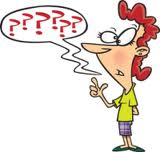 Privlastňujeme nimi – moje, tvoja, jeho, jej, nášho, vaše, ichMedzi zámená patria aj  – sa, si, seba, svojezámená poznáme:osobnézákladné: ja, ty, on, ona, ona, my, vy oni, onyosobné privlastňovacie: môj, tvoj, jeho, jej náš, váš, ich (jeho, jej, ich – nesklonné)